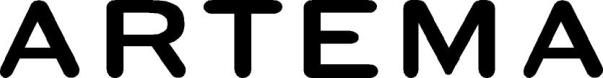 Basın Bülteni22 Mart 2021Artema’nın Şener Şen'li efsane reklamları, su tasarrufu için geri döndü!Artema’nın “Aç Kapa” sloganı, bugün tek kumandalı armatürlerin sektördeki jenerik adı olarak kullanılıyor. Bu sloganın akıllara yerleşmesinde, markanın usta oyuncu Şener Şen’le çektiği reklam serisinin rolü büyük. Artema, 22 Mart | Dünya Su Günü vesilesiyle tasarrufa dikkat çekmek için, Şener Şen’li efsane reklamlarından hazırladığı yeni reklam filmini yayınlıyor.Artema, Şener Şen’le 1988’den başlayarak çektiği efsane reklamlardan yeni bir film hazırladı. Bugün tek kumandalı armatürlerin jenerik adı olarak da kullanılan “aç kapa” sloganının akıllarda yer etmesinde büyük rol oynayan reklamlardan alınan görüntülerle oluşturulan yeni film, 22 Mart | Dünya Su Günü vesilesiyle tasarrufa dikkat çekmeyi hedefliyor. 33 yıl önce yayınlanan kült Artema filmlerinden kurgulanan reklamda, Şener Şen’in yalnızca eski görüntüleri değil şimdiki sesi de yer alıyor. Usta oyuncu, Artema’nın tasarruflu ürünleriyle son 5 yılda yaklaşık 30 milyon ton suyun harcanmaktan kurtarıldığına dikkat çekerek, “Açıyoruz, kapatıyoruz ama bazen kapatmayı unutuyoruz. Gereksizse kapatalım, su fakiri olmadan daha fazla suyu birlikte kurtaralım” diyor. Reklam filmi, Havas İstanbul’un imzasını taşıyor.Reklam Filminin KünyesiReklamveren: Eczacıbaşı Yapı Ürünleri Grubu | ArtemaPazarlama Direktörü: Yavuz FeyzioğluGlobal Marka Yönetimi: Başak Canbak, Hande Alaca
Marka İletişim: Seda Şanlı, Selin Tümen, Gülşah TemelMedya Ekibi: Gonca Tözen Hançerlioğlu, Emre Eralp, Naz Uzunel, Özlem ÜçelStratejik Danışmanlık Ajansı: Canan Pehlivanoğlu - Co.Entegre
Topluluk Medya Ekibi: Ayşen Akalın, Burcu Vural, Zeynep GünerReklam Ajansı: Havas İstanbulCCO: Ergin BinyıldızECD: Volkan DalkılıçKreatif Ekip: Gizem Arlı Sirkeci, Ali İhsan OzanHead of Digital: Zihni BaşsarayMüşteri İlişkileri Ekibi: Birol Ecevit, Yiğit Uysal, Tunca Karcı, Egemen EksilmezDijital Ekip: Serhat Varan, Elif İlayda Serbest, Kaan ÜzmezMotion Ekibi: Ahmet Erkul, Can YaylacıkoralAjans Prodüktörü: Sıla Salgın, İrem AkalınPost Prodüksiyon: İmajMedya Ajansı: CaratMarkalı İçerik Ajansı: Circus